لون 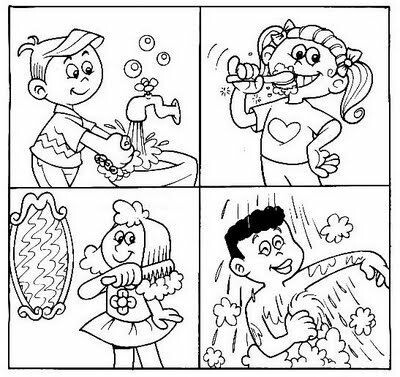 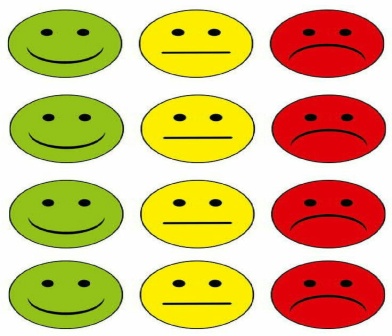 